Name:Are you 18 years old or over?Do you live, work and/or study in the City of Casey?In which Casey suburb do you mostly live, work, or study?Your phone number:Your email address:What is your postal address?What is your preferred way to be contacted (i.e. phone/email/post)?What is a major strength in current community inclusion initiatives in the City of Casey?What is a major challenge for community inclusion in the City of Casey?What skills, attributes or experience would you bring to the reference group?How would you ensure that your voice is representative of the City of Casey's diverse community? Is there anything else you would like to add to support your expression of interest?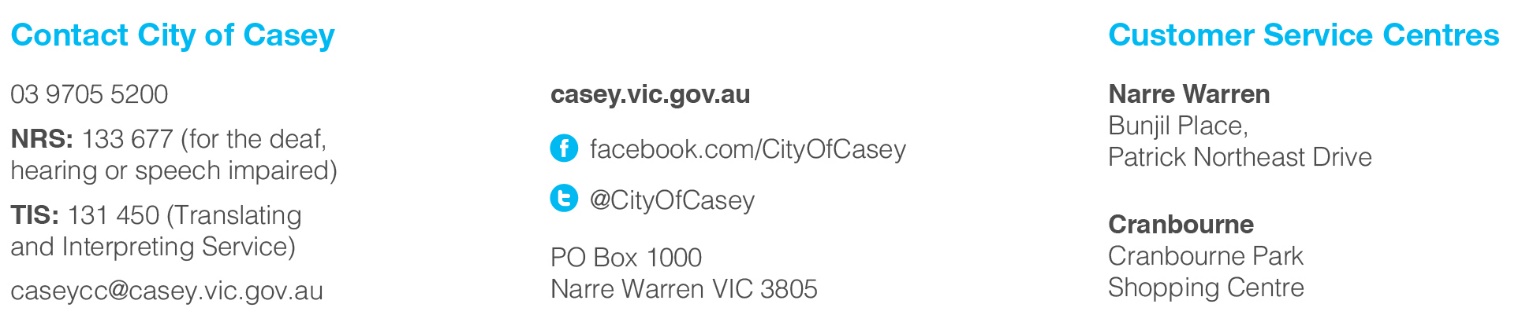 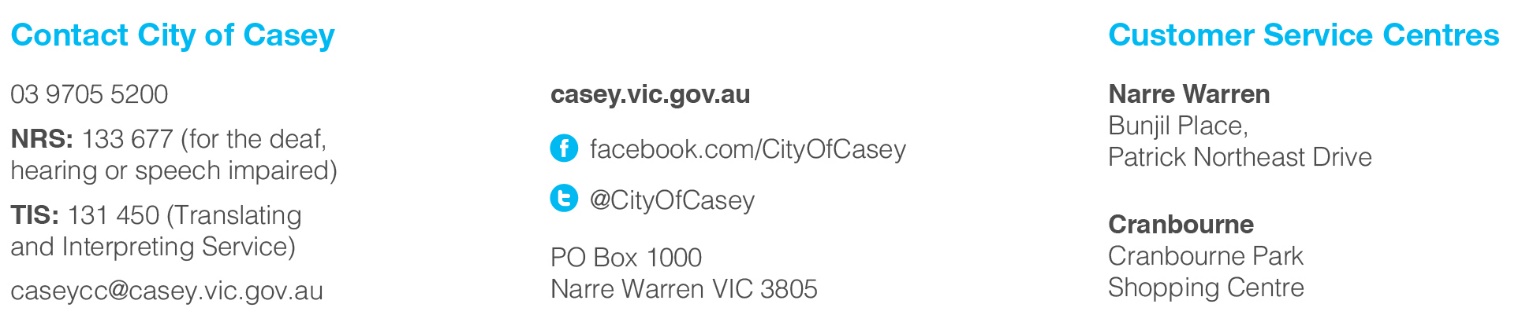 